همکار گرامي جناب آقاي / سرکار خانم دکتر.............................با سلام        احتراما، بدين وسيله راهنمایی رساله‌ي خانم /آقاي........................................ دانشجوي مقطع دکتری رشته‌ي.................................. با عنوان............................................................................................................................................................................... که در جلسه مورخ................................. شوراي تحصيلات تکميلي دانشگاه.................................  به تصويب رسيده است به شما واگذار مي‌شود. خواهشمند است علاوه بر راهنمايي دانشجو و نظارت پيوسته در طي مراحل پژوهش، گزارش کتبي پيشرفت پايان نامه (بر اساس فرم شماره 7) را هر شش ماه يک بار تاييد نموده و ضمن تاييد به معاون آموزشی و تحصیلات تکمیلی دانشکده ارايه دهيد. اميد است در آموزش نيروهاي متخصص و کار آمد موفق باشيد. به پيوست يک نسخه از طرح پيشنهادی مصوب ارسال می‌گردد.                                                                                                                 با آرزوی توفیق الهی                                                                                                                     دکتر..........................................                                                                                                    مدیر تحصیلات تکمیلی و استعدادهای درخشان دانشگاهرونوشت:- رياست محترم دانشکده....................................... دانشگاه..................................................(برای استاد راهنمای خارج از دانشگاه)- مدير محترم گروه جهت استحضارکارشناس محترم تحصيلات تکميلي دانشکده جهت درج در پرونده دانشجوشماره:...................تاريخ:.....................پيوست:.................بسمه تعالیفرم شماره 5 (الف)ابلاغ تصويب طرح پيشنهادي رساله به استاد راهنمامعاونت آموزشي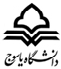 و تحصيلات تكميلي